用户自助续费更新操作说明（简易）首先前往www.whca.org.cn下载安装最新版的安全组件自助平台登陆与账号注册：自助平台网址“http://sm2.whca.org.cn/upcert4/remote/user_login”，点击“立即注册”，填写新账号基本信息后，点击“注册”。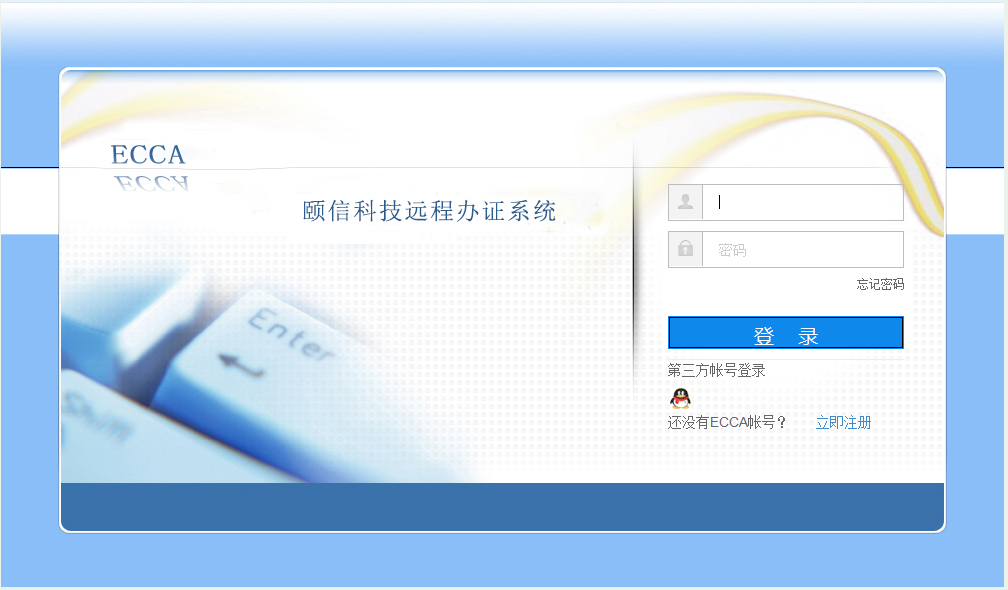 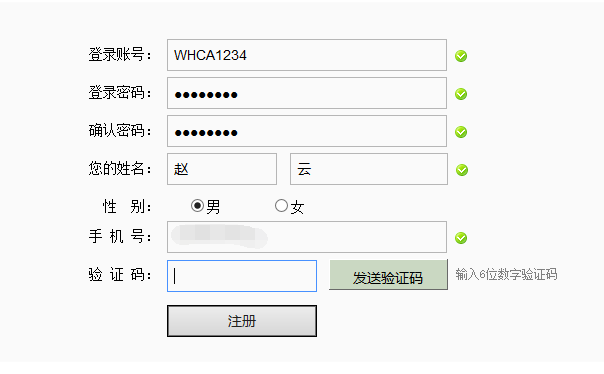 操作更新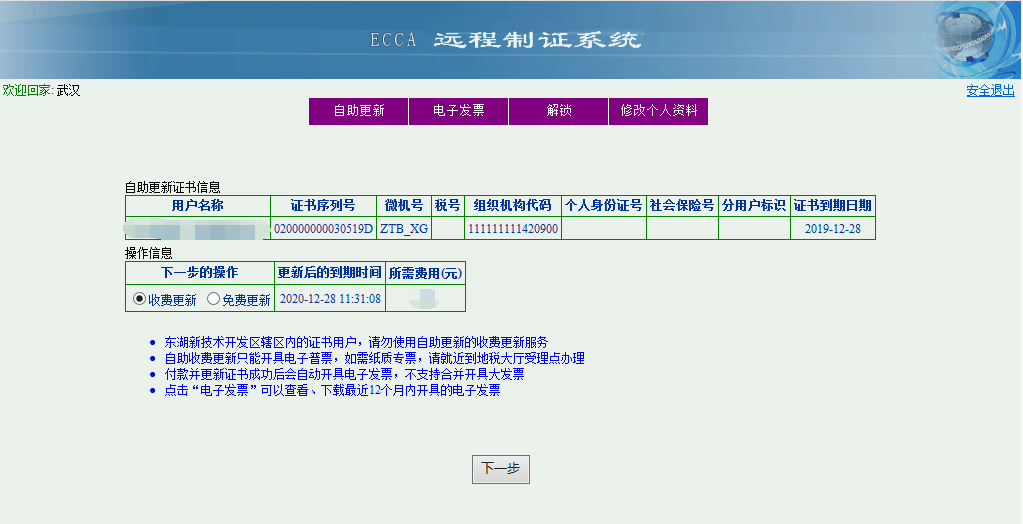 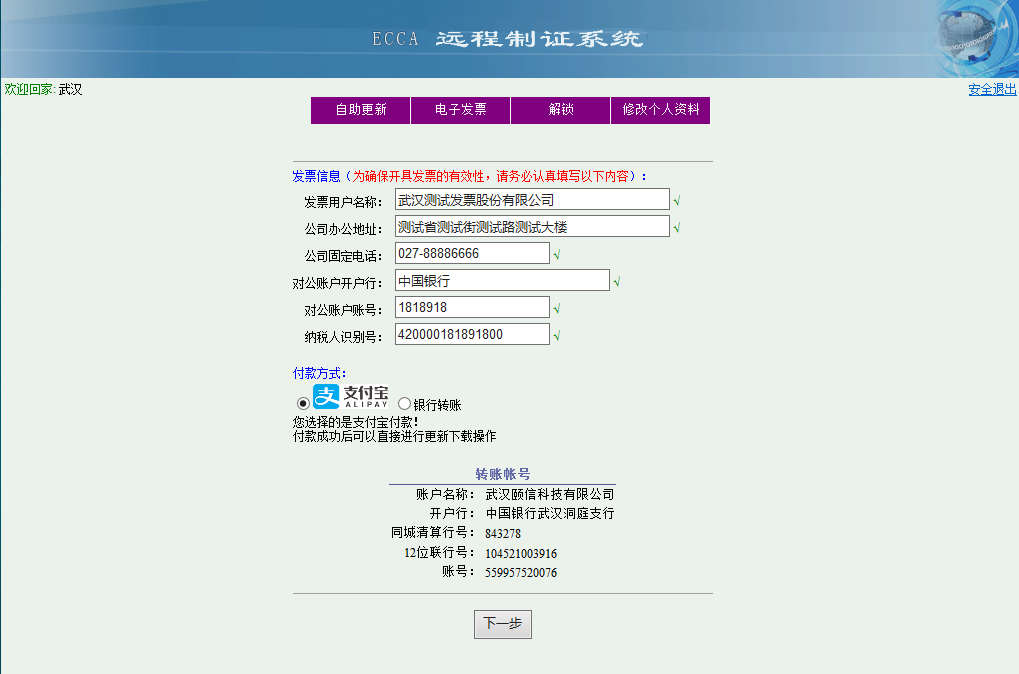 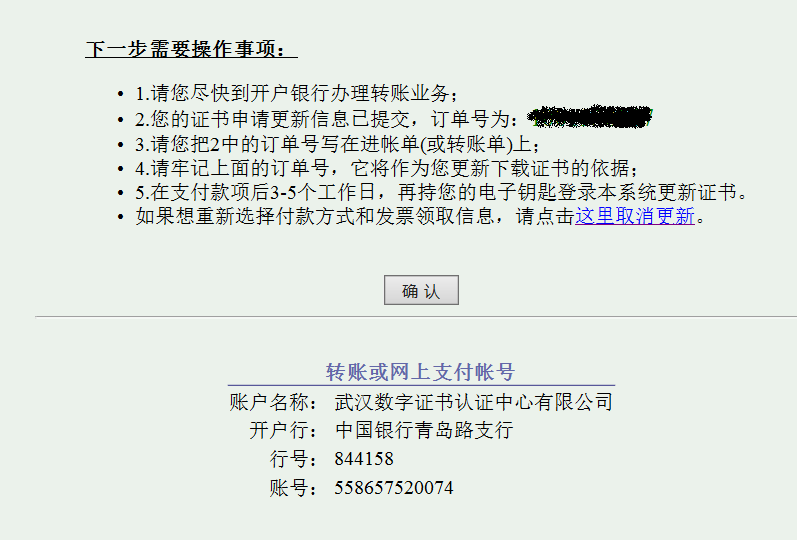 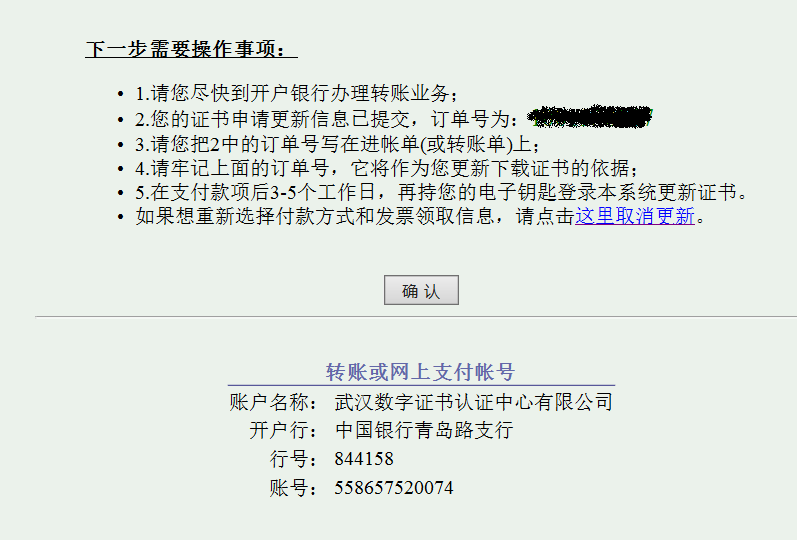 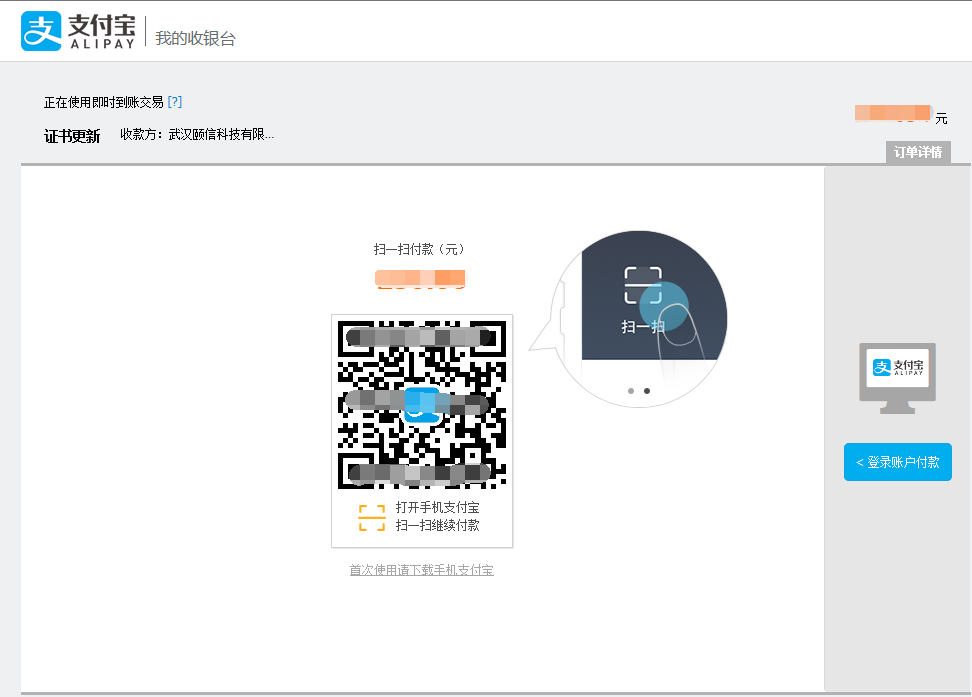 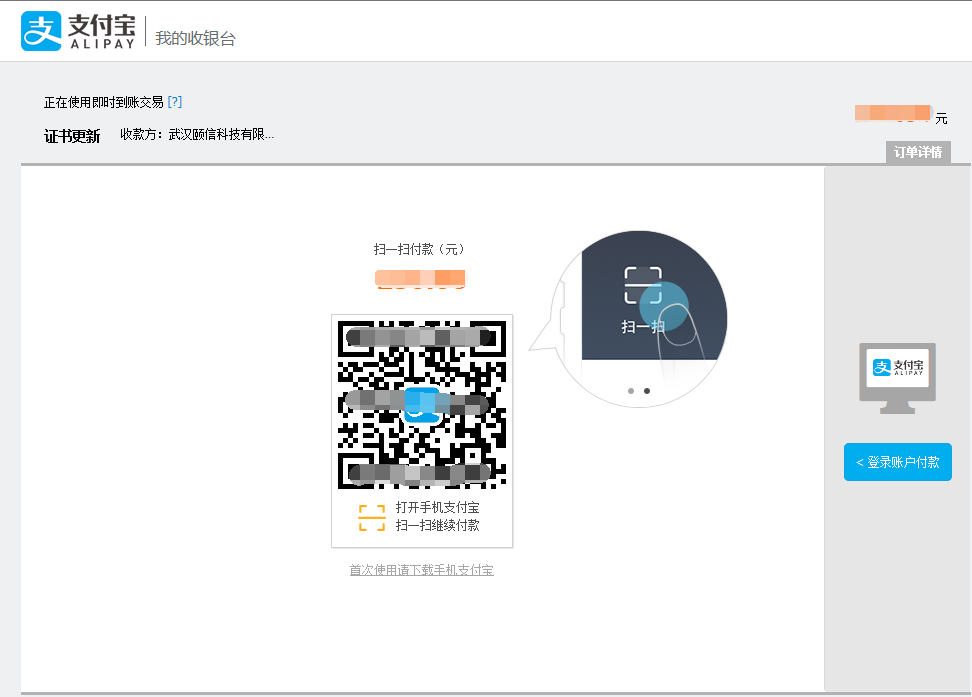 刷新电子钥匙有效期支付宝：扫码支付后，5秒后自动跳转该页面，点击“开始更新”即可刷新有效期。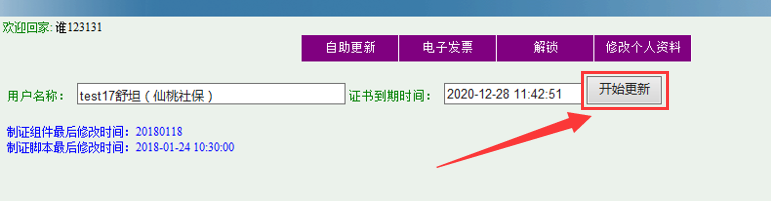 银行转账：如财务已审核到账，点击“自助更新”会出现“下载”按钮，点击弹出地税电子钥匙刷新界面，点击“开始更新”即可刷新有效期。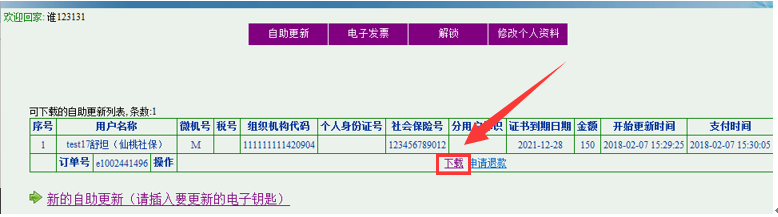 打印电子发票发票查询及打印，点击上方“电子发票”，即可显示该账号下一年内的续费记录，点击红色箭头指向图标，显示该张电子发票。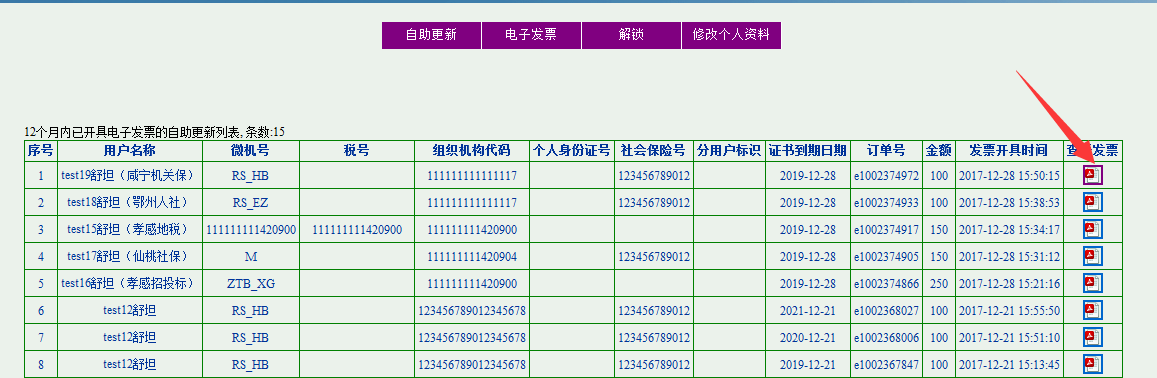 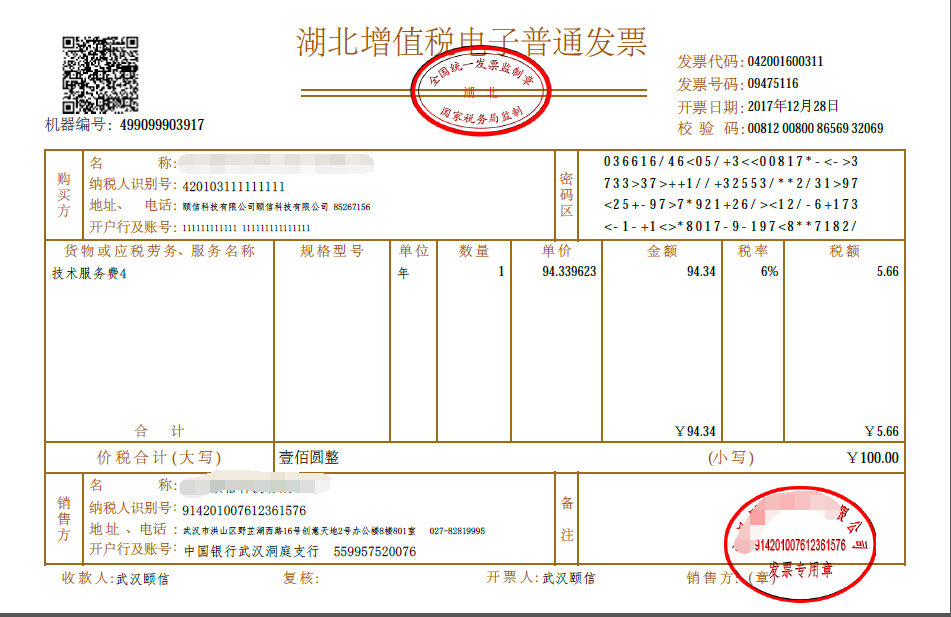 